Сценарий развлечения ко Дню КосмонавтикиЦель: вызвать интерес к космическому пространству, расширять представления детей о профессии летчика – космонавта, воспитывать уважение к профессии, развивать воображение, фантазию, воспитывать гордость за свою страну.Задачи:- закрепить и расширить знания детей о космическом пространстве, планетах, входящих в Солнечную систему, о космонавтах;- подвести детей к пониманию того, что космонавтом может быть только здоровый, смелый человек;- активизировать словарь детей: Вселенная, Солнечная система, космонавт, название планет;- воспитывать чувство гордости за свою Родину.Предварительная работа: знакомство с профессией космонавта, чтение рассказов, заучивание стихов о космосе, рассматривание фотографий, открыток с изображением космоса, энциклопедий.Ход развлечения(Звучит медленная космическая музыка. Дети заходят в группу с ведущим).Ведущий: Добрый день, дорогие друзья: мамы и папы, болельщики и гости праздника! Мы собрались все вместе, чтоб пройти испытания, посвященные очередной годовщине дня Космонавтики. Сегодня наша страна и все люди, живущие на планете Земля, отмечают большой праздник – День Космонавтики. 12 апреля 1961 года первый в мире летчик-космонавт Юрий Алексеевич Гагарин совершил героический полет в космос. Он облетел Земной шар за 108 минут.Если вы мечтаете полететь в космос или мечтаете строить настоящие космические корабли - надо готовиться сейчас. И запомните: самый простой человек может прославить свою Родину, если он очень сильно этого хочет. Если он всегда готов к подвигу!Дети читают стихи:1. В космической ракетеС названием «ВОСТОК»Он первым на планетеПодняться к звездам смогПоет об этом песниВесенняя капельНавеки будут вместеГагарин и Апрель!2. Ныне праздник космонавтовПоздравляем с этим днемНам открыл его ГагаринМного сказано о нем!3. В мире первый космонавт онПотому для всех геройБыл добрейшим человекомБыл с улыбкой неземной!Ведущий: Ребята, а давайте мы с вами сегодня будем маленькими космонавтами? Строимся друг за другом и пойдем на космодром. А что такое космодром? (это такое место, откуда стартуют ракеты в космос). На космодром шагом марш!Ведущий: Мы идем на космодромДруг за другом мы идемМы походим на носкахМы идем на пяткахМы проверили осанкуИ свели лопаткиПотопаем ногамиПохлопаем рукамиВедущий: А, теперь, ребята, закройте глаза ладошками и вместе со мнойпроизнесите: «ТР-р-р». Громче! Слышите- это мы с вами оказались на космодроме и услышали, как в космос запустили еще одну ракету. Открываем глазки. Ребята, а вы хотите стать космонавтами? ( ответы детей)Ведущий: тогда нужно хорошенько размяться, а то в космонавты без физической подготовки не берут.Ведущий: Прежде, чем отправиться в полет, космонавт выдерживает трудный экзамен. Он тренируется, чтоб быть в отличной физической подготовке. Его заставляют испытывать все то, что ждет космонавта в полете.Дети читают стихи:1. Чтобы космонавтом статьНадо потрудитьсяДень с зарядки начинатьХорошо учиться!2. Рано утром я проснусьНа зарядку становлюсьПриседаю и скачуКосмонавтом стать хочу!3. Чтобы космонавтом статьИ к далеким планетам летатьНужно ловким, сильным бытьС физкультурою дружить.Ведущий: Становитесь по порядку на веселую зарядку!1. Разминка «Космодром».Все готово для полета-------- руки вперед , вверхЖдут ракеты всех ребят-------руки вместе над головойМало времени для взлета-------шагаем на местеКосмонавты встали в ряд-------прыжок, руки вверх, хлопокПоклонились вправо, влево, -----наклоныОтдадим земле поклон-------наклоны впередВот ракета полетела--- прыжки на двух ногахОпустел наш космодром--------присели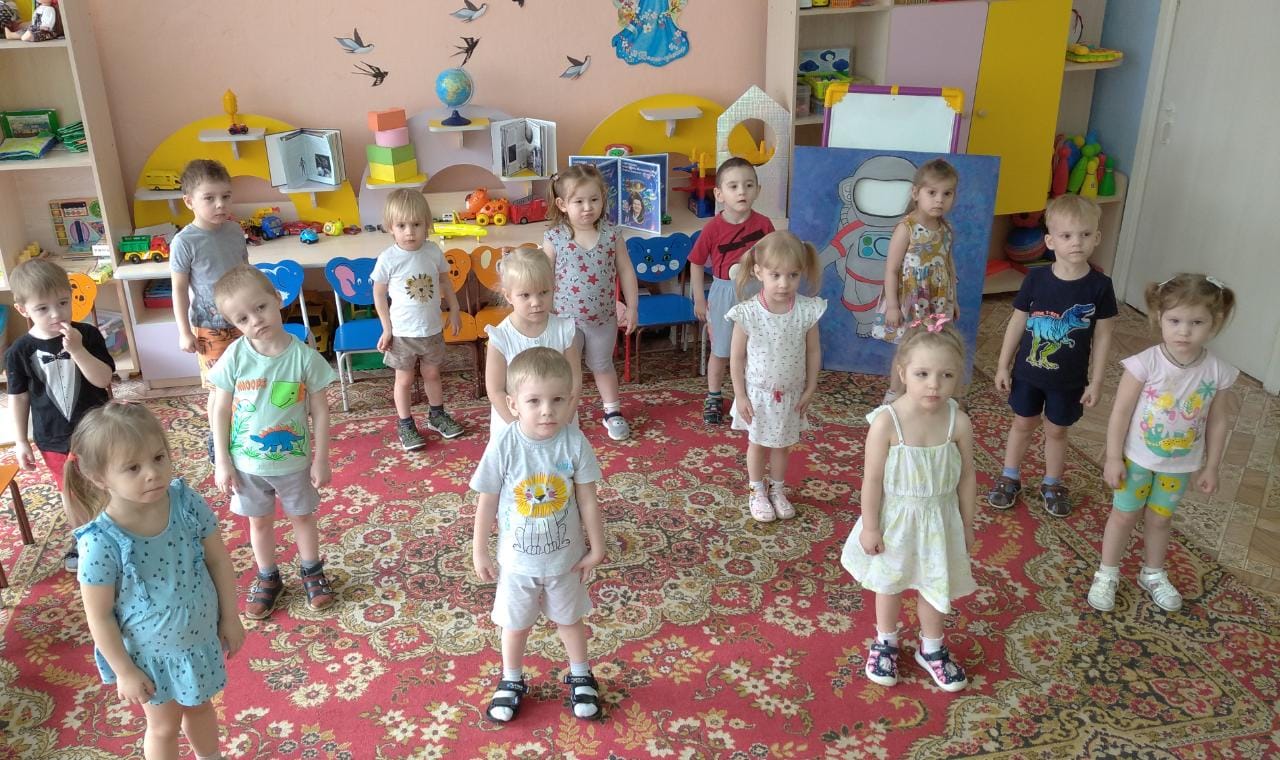 Ведущий: Ребята, для того, чтобы нам отправиться в путешествие, нам надо построить Ракету. (строим ракету из стульев друг за другом)Не зевай по сторонам!Ты сегодня космонавт!Начинаем тренировку,Чтобы сильным стать и ловким.Игра «Собери звезды по цвету»(воспитатель разбрасывает разноцветные звезды ,а дети их собирают, сортируя по цвету).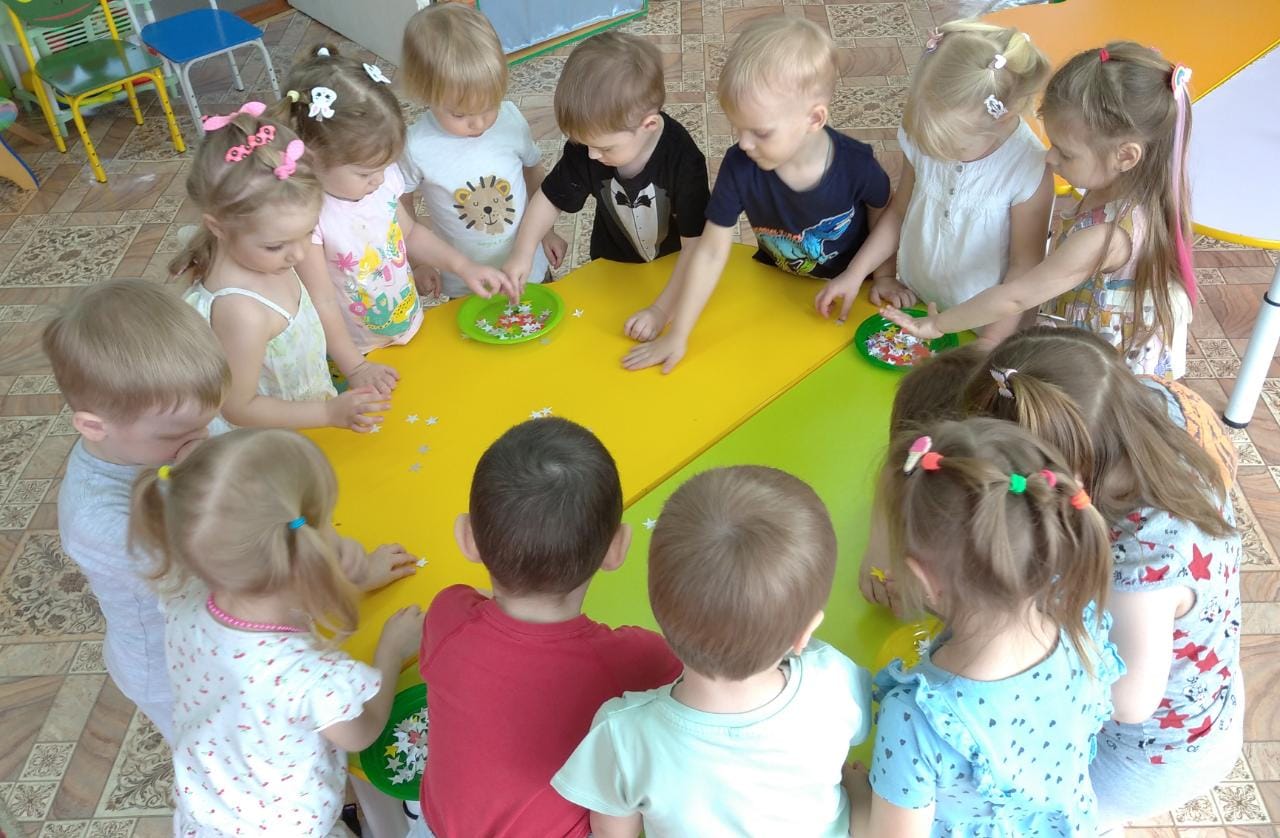 Ведущий: Отправляемся в полет,Нам пора начать отсчет.Дети (хором) : Десять, девять, восемь, семь, шесть, пять, четыре, три, два, один… Пуск(Звучит музыка первого полета «ПОЕХАЛИ», далее «Земля в иллюминаторе».)Ведущий: . Как проходит полет?(ответы детей)(Музыка заканчивается ,дети бегут на ковер).5 минут полет нормальный. Вот ребята наша первая остановка — Луна, но посмотрите, лунатики так здесь намусорили, поможем им навести порядок, ведь вы умеете это делать (по полу разбросаны комки сжатой бумаги).В руки швабры мы возьмем, Мусор весь мы уберем.Ведущий: для этого задания мне нужны самые, сильные, ловкие, смелые. Что у вас все такие, тогда вы все будете космическими уборщиками. По моей команде, нужно весь мусор убрать в корзину, готовы?(ответы детей)2.Игра «Космические уборщики» (под веселую музыку, после игры садятся на стулья).Ведущий: Движемся дальше.Как космос велик и прекрасенКак много загадок таитНо только умеющий думатьЛюбые загадки решит3.«Космические загадки»1. Безвоздушное пространствоЗвезд, Луны и Солнца царствоСпутники вокруг летаютКак пространство называют? (космос)2. Наша планета роднаяОдна во вселенной такаяЖивем мы, ее любяПланету зовут …. (Земля)3. Ее лицо на небе ночьюВсплывает как бы между прочимВокруг Земли она вращаетсяКто знает как же называется?Вокруг Земли летит онаИ называется …… (Луна)4. Это ближайшая к нам звездаМы видим ее только днем всегдаГлядит она в каждое наше оконцеИ называется просто…. (Солнце)5. Осколок от планетыСредь звезд несется где-тоОн много лет летит, летитКосмический…… ( метеорит)6.Сверкая огромным хвостом в темнотеНесется среди ярких звезд в пустотеОна не звезда, не планета Загадка Вселенной……… (комета)7. До Луны не может птицаДолететь и прилунитьсяНо зато умеет этоДелать быстрая…. (ракета)8. Он не летчик, не пилотОн ведет не самолетА огромную ракетуДети, кто скажите это?...... (космонавт)9. Он вокруг Земли плыветИ сигналы подаетЭто вечный путникПод названьем….. (спутник)Ведущий: Чтобы попасть на другую планету, нужно пройти по звездной дорожке, которая называется «млечный путь». Надо выложить звезды друг за другом. Готовы? Идем по звездной дорожке. (Звучит музыка).А теперь выходим в открытый космос и там нас ждет- невесомость.4.Игра «Невесомость»(Воспитатель предлагает детям встать с ковра и подпрыгнуть вверх как можно выше).Ведущий: Пока, ребята, вы в воздухе, вы не чувствуете вес своего тела. Еще невесомость на Земле можно почувствовать, когда находитесь в лифте, в момент начала его движения вниз, когда прыгаете на батуте, когда едите на машине и попадаете резко в ямку.У ракеты есть водитель (руки поднять вверх и соединить над головой) Невесомости любитель, (руки расставить в стороны и покачать корпусом) По- английски астронавт, (руки разводят в стороны и пожимают плечами) а по – русски… (Космонавт) (руки на пояс)(Дети имитируют движения космонавтов в космосе, плавно двигают руками, «плывут в воздухе»)Ведущий: И вот мы с вами оказались на планете, которая называется Марс. Я слышала, что жители этой планеты очень любят танцевать. Ребята, а давайте мы с вами покажем марсианам, как мы танцуем на земле?5.Танец «Пяточка- носочек»Ведущий: Хорошо летать в космосе.Но в обратный путь нам пораВы готовы, детвора?Крепко за руки беритесьВ круг теснее становитесьНа носки поднимитесьА потом руки внизРаз, два, три подтянисьВновь летит ракета ввысь!Ведущий: Садимся в ракету, закрываем глазки и полетели (звучит музыка «земля в иллюминаторе») А сейчас друзья, приготовьтесь к посадкеНе беспокойтесь, все будет в порядкеНачинаем 5, 4, 3, 2, 1 – посадкаВсе прошло удачно, гладкоЗдравствуй родная наша ЗемляПолет завершенС возвращеньем, друзья!Ведущий: Вот и закончилось наше космическое путешествие. Мы снова в детском саду. Давайте друг другу похлопаем. За отвагу, смелость и ловкость космонавтам вручают медали. И я вас тоже хочу наградить! (награждение медалями).